Appendix 1. A hardcopy of questionnaire in the current studyYou are cordially invited to participate in this online survey conducted by a group of researchers at the Hong Kong Polytechnic University, the Chinese University of Hong Kong and the University of Hong Kong (This research project has been approved by the Survey and Behavioural Research Ethics Committee of The Chinese University of Hong Kong (approval number169-17) and the Human Subject Ethics Subcommittee at The Hong Kong Polytechnic University (approval number: HSEAR20170830003)). This questionnaire aims to collect data about how often university students experience musculoskeletal disorders (any acute, sub-acute or chronic symptoms related to muscle, joint, and bone) that were related to soft tissues(e.g. muscles, tendons, ligaments), joint or bone, and to identify potential risk factors that may be related to musculoskeletal disorders. Your participation can help universities prepare better strategies to prevent musculoskeletal disorders in university students.This questionnaire will only need 8-15 minutes to complete. The questions are related to your musculoskeletal disorders at different time periods, causes of your major musculoskeletal disorder, your study and exercise habits, your attitude toward your program, your basic information, any signs of anxiety or depression, and your manual handling knowledge. Please attempt to complete the survey and click on the submit button at the end. By clicking the submit button, you agree to participate in this survey.Your answers will be kept strictly confidential. You are welcome to give positive and negative feedbacks at the end of this questionnaire. As a token of appreciation, you can enter a lucky draw to win an iPad mini or supermarket coupons. We are grateful for your participation.1. In your lifetime, have you experienced any of the following musculoskeletal disorders (i.e., ache, pain, discomfort, numbness) ? *	☐ Head  ☐ Neck  ☐ Upper back ☐ Lower back ☐ Shoulders ☐ Elbows  ☐ Wrists/ Hands ☐ Pelvis/ Groin ☐ Hips/ Thighs ☐ Knees ☐ Lower legs  ☐ Ankles/ Feet/ Toes ☐ No (Skip to Q17)2. In the last 12 months, have you experienced any of the following Musculoskeletal disorders? *	☐ Head  ☐ Neck  ☐ Upper back ☐ Lower back ☐ Shoulders ☐ Elbows  ☐ Wrists/ Hands ☐ Pelvis/ Groin ☐ Hips/ Thighs ☐ Knees ☐ Lower legs  ☐ Ankles/ Feet/ Toes ☐ No (Skip to Q17)3. In the last 7 days, have you experienced any of the following Musculoskeletal disorders? *	☐ Head  ☐ Neck  ☐ Upper back ☐ Lower back ☐ Shoulders ☐ Elbows  ☐ Wrists/ Hands ☐ Pelvis/ Groin ☐ Hips/ Thighs ☐ Knees ☐ Lower legs  ☐ Ankles/ Feet/ Toes ☐ No (Skip to Q5)4. Are you currently experiencing any of the following musculoskeletal disorders? *	☐ Head  ☐ Neck  ☐ Upper back ☐ Lower back ☐ Shoulders ☐ Elbows  ☐ Wrists/ Hands ☐ Pelvis/ Groin ☐ Hips/ Thighs ☐ Knees ☐ Lower legs  ☐ Ankles/ Feet/ Toes ☐ No (Skip to Q5)5. Please indicate the MOST significant musculoskeletal disorder that affect the body region(s) during the last 12 months: ☐ Head  ☐ Neck  ☐ Upper back ☐ Lower back ☐ Shoulders ☐ Elbows  ☐ Wrists/ Hands ☐ Pelvis/ Groin ☐ Hips/ Thighs ☐ Knees ☐ Lower legs  ☐ Ankles/ Feet/ ToesConcerning the musculoskeletal disorder at your [Q5_ANSWER]:6. What was the cause of your musculoskeletal disorders at [Q5_ANSWER]?  7. What was the average pain intensity of that musculoskeletal disorder at your [Q5_ANSWER]?1   2  3  4  5  6  7  8  9  10☐ ☐ ☐ ☐ ☐ ☐ ☐ ☐ ☐ ☐(With 1 indicating no pain at all, 10 indicating worst possible pain)8. Have you skipped school because of your Musculoskeletal disorder at [Q5_ANSWER]?  ☐Yes     ☐No9. How many days of classes did you skip because of your musculoskeletal disorder at [Q5_ANSWER] 10. Did you seek medical advice for your musculoskeletal disorders in the last 12 months? ☐ Yes    ☐ No (Skip to Q12)11. What kind of medical professionals did you seek? ☐ Other ☐ Osteopath(s) ☐ I prefer not to disclose ☐ General practitioner(s) ☐ Traditional Chinese Medicine Practitioner ☐Orthopaedic ☐ Surgeon(s) ☐ Chiropractors(s) ☐ Physiatrist(s)  ☐Physiotherapist(s)  ☐Massage therapist(s)  ☐Pharmacist(s)  ☐Bonesetter(s)12. How many days did it take for your [Q5_ANSWER] to recover completely? ☐☐ no recovery at all. I am still having the problem  13. How many times did you experience recurrent musculoskeletal disorder at [Q5_ANSWER] in the last 12 months? ☐ ☐  No recurrence  14. Have you considered quitting your current program due to the musculoskeletal disorder at your [Q5_ANSWER]? ☐ Yes     ☐No15. Do you have any prior history of symptoms at [Q5_ANSWER]?  ☐Yes     ☐No16. Do you have any family history of musculoskeletal disorder at [Q5_ANSWER]?  ☐Yes     ☐No17. Which program are you studying? ☐ Arts ☐ Business  ☐Education  ☐Engineering  ☐Hotel and Tourism Management  ☐Medicine  ☐Mental Health Nursing  ☐Nursing  ☐Occupational therapy  ☐Optometry  ☐Physiotherapy  ☐Master in Physiotherapy  ☐Radiography  ☐Science  ☐Social Work  ☐Surveying  Other18. In the last academic year, what year of study were you in? Please fill in 0, if you are a freshman19. On average in the last academic year, how many hours of lecture per week did you have? 20. On average over the last academic year, how many hours did you engage in discipline-specific practical training per week? (Applicable to healthcare students only)21. On average over the last academic year, how many hours did you study every week? 22. In the last academic year, how many weeks of full-time clinical placement did you participate? (Applicable to healthcare students only)Please enter 0 if you didn't have clinical placement.23. Do you like your current study? 1   2  3  4  5  6  7  8  9  10☐ ☐ ☐ ☐ ☐ ☐ ☐ ☐ ☐ ☐1 star indicates you dislike it very much5 stars indicate that you are Ok with it10 stars indicates that you like it very much24. On average over the past 12 months, how many hours per day did you use your smartphone for internet browsing? 25. What kind of computer do you most commonly use? *	 ☐Other  ☐Laptop  ☐Tablet  ☐Desktop26. On average over the past 12 months, how many hours do you spend on [Q25_Answer] a day? 27. Aside from Laptop, is there any kind of computer you use frequently? 	 ☐No (Skip to Q29) ☐Laptop  ☐Desktop  ☐Tablet ☐Other28. On average over the past 12 months, how many hours do you spend on [Q27_Answer] a day? 29. What kind of school bag do you use the most? ☐Backpack ☐ Duffel bag ☐Messenger bag ☐Hand bag ☐Other30. What kind of work surface do you use the most?  ☐ Dinning Table ☐ Desk ☐ Bed ☐Other31. In the last academic year, how many hours of part-time job per week did you do? 32. In the past 12 months, do you engage in sports activities regularly (i.e. at least weekly)? ☐ Yes   ☐ No (Skip to Q40)33. What type of sports do you engage the most? *	34. In the past 12 months, how many hours do you participate [Q33_Answer] every week? 35. Do you consider your participation in [Q33_Answer] as social or competitive? ☐ Mainly competitive but occasionally social  ☐Mainly social but occasionally competitive  ☐Social ☐Competitive36. Are there any other sports you participate regularly in the past 12 months (i.e. at least weekly)?  ☐Yes    ☐ No (Skip to Q40)37. Please name those sports 38. In the past 12 months, how many hours do you participate [Q37_Answer] every week? 39. Do you consider your participation in [Q37_Answer] as social or competitive? ☐ Mainly social but occasionally competitive☐ Mainly competitive but occasionally social  ☐Competitive ☐SocialThe next 14 questions will help us know how you are feeling. Please select the answer that best describes how you have been feeling during the PAST WEEK. There are no right or wrong answers.  Do not spend too much time on any statement 40. I was aware of dryness of my mouth ☐ Did not apply to me at all   ☐Applied to me to some degree, or some of the time  ☐Applied to me to a considerable degree, or a good part of time   ☐Applied to me very much, or most of the time41. I couldn't seem to experience any positive feeling at all ☐ Did not apply to me at all   ☐Applied to me to some degree, or some of the time  ☐Applied to me to a considerable degree, or a good part of time   ☐Applied to me very much, or most of the time42. I experienced breathing difficulty (eg, excessively rapid breathing,breathlessness in the absence of physical exertion) ☐ Did not apply to me at all   ☐Applied to me to some degree, or some of the time  ☐Applied to me to a considerable degree, or a good part of time   ☐Applied to me very much, or most of the time43. I found it difficult to work up the initiative to do things  ☐ Did not apply to me at all   ☐Applied to me to some degree, or some of the time  ☐Applied to me to a considerable degree, or a good part of time   ☐Applied to me very much, or most of the time44. I experienced trembling (eg, in the hands) ☐ Did not apply to me at all   ☐Applied to me to some degree, or some of the time  ☐Applied to me to a considerable degree, or a good part of time   ☐Applied to me very much, or most of the time45. I was worried about situations in which I might panic and make a fool of myself ☐ Did not apply to me at all   ☐Applied to me to some degree, or some of the time  ☐Applied to me to a considerable degree, or a good part of time   ☐Applied to me very much, or most of the time46. I felt that I had nothing to look forward to ☐ Did not apply to me at all   ☐Applied to me to some degree, or some of the time  ☐Applied to me to a considerable degree, or a good part of time   ☐Applied to me very much, or most of the time47. I felt down-hearted and blue ☐ Did not apply to me at all   ☐Applied to me to some degree, or some of the time  ☐Applied to me to a considerable degree, or a good part of time   ☐Applied to me very much, or most of the time48. I felt I was close to panic  ☐ Did not apply to me at all   ☐Applied to me to some degree, or some of the time  ☐Applied to me to a considerable degree, or a good part of time   ☐Applied to me very much, or most of the time49. I was unable to become enthusiastic about anything ☐ Did not apply to me at all   ☐Applied to me to some degree, or some of the time  ☐Applied to me to a considerable degree, or a good part of time   ☐Applied to me very much, or most of the time50. I felt I wasn't worth much as a person ☐ Did not apply to me at all   ☐Applied to me to some degree, or some of the time  ☐Applied to me to a considerable degree, or a good part of time   ☐Applied to me very much, or most of the time51. I was aware of the action of my heart in the absence of physical exertion (eg, sense of heart rate increase, heart missing a beat) ☐ Did not apply to me at all   ☐Applied to me to some degree, or some of the time  ☐Applied to me to a considerable degree, or a good part of time   ☐Applied to me very much, or most of the time52. I felt scared without any good reason ☐ Did not apply to me at all   ☐Applied to me to some degree, or some of the time  ☐Applied to me to a considerable degree, or a good part of time   ☐Applied to me very much, or most of the time53. I felt that life was meaningless ☐ Did not apply to me at all   ☐Applied to me to some degree, or some of the time  ☐Applied to me to a considerable degree, or a good part of time   ☐Applied to me very much, or most of the time54. Do you feel pressure from your family? 1   2  3  4  5  6  7  8  9  10☐ ☐ ☐ ☐ ☐ ☐ ☐ ☐ ☐ ☐No pressure		      Extreme pressure55. Do you feel pressure from your peers? 1   2  3  4  5  6  7  8  9  10☐ ☐ ☐ ☐ ☐ ☐ ☐ ☐ ☐ ☐No pressure		      Extreme pressure56. Do you feel pressure from your study? 1   2  3  4  5  6  7  8  9  10☐ ☐ ☐ ☐ ☐ ☐ ☐ ☐ ☐ ☐No pressure		      Extreme pressure57. In the past seven days, what was your average night's sleep? In hours58. Do you have difficulty falling asleep?☐ None ☐ Mild ☐Moderate ☐Severe ☐Very Severe58. What is your gender? ☐ Female ☐ Male ☐ I prefer not to disclose ☐ Other59. What is your age? 60. What is your height (in centimetres)? 61. What is your weight (in kilograms) 62. Do you currently smoke cigarettes?  ☐Yes ☐ Yes, only at rare occasions (Please skip to Q65)☐ No, but I have smoked before ☐ No, I do not smoke (Please skip to Q65)63. How many pieces of cigarette do/did you smoke every day? 64. How many years have/had you been smoking? 65. Do you drink alcohol?☐ Yes ☐ Yes, occasionally only (Please skip to Q67☐ No, but I were a drinker before ☐ No, I do not drink alcohol (Please skip to Q67)66. How many units of alcohol do/did you drink per week? One unit of alcohol is equivalent to ½ pint of ordinary strength beer½ pint of cider1 small glass of wine1 single measure of spirits1 single measure of aperitifs67. Do you drink coffee? ☐ Yes ☐ Yes, occasionally only (Please skip to Q69)☐ No, but I were a drinker before ☐ No, I do not drink alcohol (Please skip to Q69)68. How many cups of coffee do you drink every day? 69.In terms of academic results, you consider yourself: 1   2  3  4  5  6  7  8  9  10☐ ☐ ☐ ☐ ☐ ☐ ☐ ☐ ☐ ☐Low Achiever	Moderate Achiever	High Achiever70. Please fill in your University student email address (optional) 71. Would you like us to contact you for future research opportunity?  ☐Yes  ☐No72. Do you have anything else to tell us?  ☐No  ☐OtherAppendix 2. Flowchart of participants included in final analyses 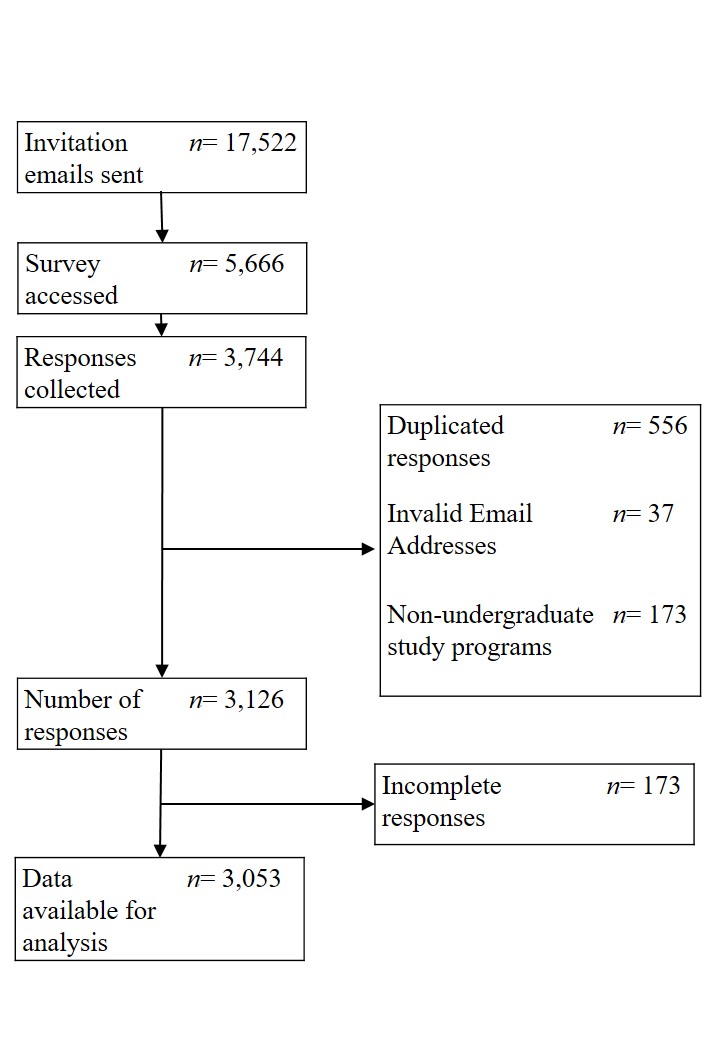 Appendix 3. Detailed Characteristics of the respondents included in the study (N=3,053)Variables are presented in mean (standard deviation)Appendix 4. Number of participants and average participation hours in each sport (n=3,053)“Taekwondo”, “Muay Thai”, “Karate”, “Judo” and “boxing” were categorized as combat sports. “High intensity interval training”, “gym” and “resistance” were classified into cross-training. “Jogging” and “treadmill” were categorized into running.Appendix 5. Potential risk factors and association with knee pain analyzed in univariate analysis Appendix 6. Percentage of participants stratified by self-rated competitiveness and number of regularly participated sports (≥1 per week)VariablesVariablesGender Gender Female1900 (62.36%)Male1147 (37.64%)Age20.86 (2.89)Body Mass Index21.84 (6.17)Height165.71 (9.31)Weight58.09 (12.96)Number of regularly participate sports Number of regularly participate sports None1730 (56.77%)One894 (29.34%)Two or more423 (13.88%)Sports Participation Hours per Week2.08 (3.25)Alcohol, unit per week0.13 (1.01)Coffee, cup per week0.21 (0.52)Tobacco, pieces per week0.06 (0.79)Anxiety, DASS sub-scale7.94 (3.78)Depression, DASS sub-scale6.01 (3.15)Computer usage, hours per day4.17 (2.89)Smartphone usage, hours per day4.82 (3.54)Self-study duration, hours per day18.45 (18.67)Lecture duration, hours per day13.89 (9.4)Part-time job, hours per week6.85 (11.24)Presence of knee painLifetime1084 (35.57%)Past twelve months708 (23.32%)Past seven days312 (10.24%)Current194 (6.37%)Family pressure, in a scale of 0 to 104.97 (2.47)Peer pressure, in a scale of 0 to 105.49 (2.42)Study pressure, in a scale of 0 to 107.33 (2.21)Opinion of study program , in a scale of 0 to 106.15 (1.61)Sleeping duration, hours per day6.72 (1.35)Year of study1.64 (1.47)Living environmentI prefer not to disclose369 (12.09%)Private rental housing383 (12.55%)Public rental housing837 (27.42%)Residential hall566 (18.54%)Self-own apartment611 (20.01%)Subsidised home ownership housing287 (9.4%)InsomniaNone1272 (41.66%)Mild532 (17.43%)Moderate939 (30.76%)Severe219 (7.17%) Very Severe91 (2.98%)Study ProgramArts129 (4.22%)Business335 (1%)Education5 (0.16%)Engineering359 (11.76%)Hotel and Tourism Management58 (1.90%)Mental Health Nursing65 (2.13%)Nursing242 (7.92%)Occupational therapy63 (2.06%)Optometry16 (0.52%)Physiotherapy138 (4.52%)Radiography115 (3.77%)Science176 (5.76%)Social Work19 (0.62%)Surveying125 (4.09%)Freshmen1208 (39.55%)Working surfaceBed385 (12.61%)Desk2343 (76.72%)Dinnig table325 (10.64%)Computer typeDesktop556 (18.21%)Laptop2218 (72.63%)Tablet257 (8.42%)RunningCross-trainingSwimmingBasketballBadmintonSoccerYogaVolleyballCombat Sports HikingTable tennisCyclingNumber of participants(percentage of all respondents) 316(10.35%)196(6.42%)183(6.00%)177(5.80%)144(4.88%)87(2.85%)55(1.80%)55(1.80%)45(1.51%)34(1.11%)34(1.11%)24(0.79%)Average participation hours(standard deviation)3.61(2.21)4.68(2.28)3.89(2.32)4.32(2.61)3.21(2.13)4.24(2.80)4.15(3.01)4.44(2.32)3.83(2.45)4.38(2.45)4.32(2.70)3.77(2.30)Without knee painWith knee painOR95%CIp-valueAge, year20.81±2.8320.94±3.241.01(0.97-1.07)0.56Alcohol intake, unit0.13±1.020.13±0.691(0.88-1.15)0.96Smartphone usage, hours per day4.82±3.554.87±3.451(0.96-1.04)0.87Clinical placement, weeks per year 3.86±6.613.68±6.371(0.96-1.03)0.80Coffee intake, cup per day0.21±0.520.26±0.61.18(0.94-1.49)0.16Computer usage, hours per day4.18±2.893.97±2.770.97(0.95-1)0.32Family pressure, in a scale of 1 to 104.97±2.465.29±2.51.05(0.99-1.12)0.08Anxiety level, DASS anxiety sub-score 7.87±3.778.88±3.921.07(1.03-1.11)<0.01Depression level, DASS depression sub-score5.97±3.146.57±3.11.06(1.01-1.11)<0.01Height, cm165.67±9.37166.32±8.271.01(0.99-1.02)0.34Lecture hours, hours per week13.91±9.4613.64±8.421(0.98-1.01)0.69Part-time hours, hours per week6.77±11.267.63±10.751.01(0.99-1.02)0.31Peer pressure, in a scale of 1 to 105.46±2.415.73±2.41.05(0.99-1.12)0.13Practical training, hours per week7.38±15.059.94±22.071.01(1-1.02)0.12Sleep, hours per night6.73±1.346.53±1.440.9(0.8-1)0.05Tobacco usage, pieces per day0.06±0.80.08±0.651.03(0.88-1.2)0.72Self-study, hours per week 18.52±18.8316.56±16.280.99(0.99-1)0.16Study pressure, in a scale of 1 to 107.34±2.27.51±2.141.04(0.97-1.12)0.28Weight, kg58.08±13.1458.37±9.931(0.99-1.01)0.76Year of study1.65±1.471.61±1.450.98(0.89-1.09)0.75Male gender (reference)93.38%6.72%Female gender93.82%6.18%1.09(0.81-1.47)0.55Regular sports engagementWithout (reference)95.29%4.71%With91.39%8.61%1.90(1.42-2.55)<0.01Prior history of knee symptomsWithout (reference)96.35%3.65%With 92.80%7.20%2.05(1.45–2.89)<0.01Current neck symptomsWithout (reference)94.06%5.94%With91.56%8.44%1.46(1.03-2.06)0.03Current upper back symptomsWithout (reference)93.98%6.02%With89.66%10.34%1.80(1.18-2.76)0.01Current lower back symptomsWithout (reference)94.56%5.44%With85.93%14.07%2.85(2.00-4.04)<0.01Current shoulder symptomsWithout (reference)94.30%5.70%With90.55%9.45% 1.73(1.24-2.40)<0.01Current elbow symptomsWithout (reference)93.78%6.22%With77.42%22.58%4.40(1.87-10.34)<0.01Current wrist/fingersymptomsWithout (reference)93.84%6.16%With88.03%11.97%2.07(1.16-3.69)0.01Current hip symptomsWithout (reference)94.01%5.99%With81.82%18.18%3.49(2.05-5.94)<0.01Current ankle symptomsWithout(reference)94.58%5.42%With75.80%24.20%5.57(3.74-8.30)<0.01Work surfaceDining table (reference)96.92%3.08%Bed90.65%9.35%3.25(1.59-6.66)<0.01Desk93.64%6.36%2.14(1.12-4.1)0.02Type of computer used Tablet (reference)93.39%6.61%Desktop95.50%4.50%0.66(0.35-1.25)0.21Laptop93.15%6.85%1.04(0.62-1.74)0.89Study programFreshman (reference)93.05%6.95%Arts93.02%6.98%1(0.49-2.05)0.99Business94.63%5.37%0.76(0.45-1.28)0.3Education100.00%0.00%0(0.00-infinity)1Engineering93.59%6.41%0.92(0.57-1.48)0.72Hotel and Tourism Management100.00%0.00%0(0.00-infinity)1Mental health nursing93.85%6.15%0.88(0.31-2.47)0.8Nursing93.80%6.20%0.88(0.5-1.56)0.67Occupational therapy92.06%7.94%1.15(0.45-2.95)0.77Optometry100.00%0.00%0(0.00-infinity)1Physiotherapy94.20%5.80%0.82(0.39-1.74)0.61Radiography93.91%6.09%0.87(0.39-1.92)0.73Science94.89%5.11%0.72(0.36-1.46)0.36Social work94.74%5.26%0.74(0.1-5.64)0.77Surveying90.40%9.60%1.42(0.75-2.68)0.28Living environmentSubsidised home ownership housing (reference)93.38%6.62%I prefer not to disclose92.95%7.05%1.07(0.58-1.97)0.83Private rental housing94.26%5.74%0.86(0.46-1.62)0.64Public rental housing93.19%6.81%1.03(0.6-1.76)0.91Residential hall94.17%5.83%0.87(0.49-1.56)0.65Self-owned department93.78%6.22%0.94(0.53-1.65)0.82InsomniaVery severe(Reference)91.21%8.79%None93.55%6.45%0.71(0.33-1.53)0.39Mild92.48%7.52%0.84(0.38-1.87)0.67Moderate94.36%5.64%0.62(0.29-1.35)0.23Severe94.52%5.48%0.60(0.24-1.52)0.28Number of regularly participated sportsNumber of regularly participated sportsOne Two or more Competitive10.43%9.03%Mainly competitive but occasionally social 12.11%15.68%Mainly social but occasionally competitive26.68%30.88%Social50.78%44.41%Chi-Square trend test, p-value = 0.30Chi-Square trend test, p-value = 0.30Chi-Square trend test, p-value = 0.30